Что и как пересылается в жюри?1. Что пересылается в жюри?1) Заявка и конкурсная работа. Заявка и конкурсная работа обязательно формируются в одном текстовом файле. Файл для пересылки не архивируется.2) Сведения об авторе работы, руководителе(ях) проекта, других сопровождающих в очном туре в  Сочи. Эти данные заносятся в таблицу в Microsoft Office Excel  (97-2003, 2007) по шаблону, опубликованному на сайте.3) Согласие (скан копию) на обработку персональных данных2.  Как пересылать эти три файла в жюри ?1) Правильно формируйте название каждого файла!!! В имени файла указываете: фамилию автора работы, регион проживания, название номинации, что высылаете.  Примеры присвоения имени высылаемым трём файлам: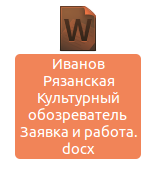 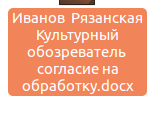 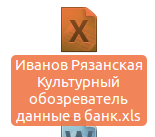 2) Три файла пересылаются в жюри в одном письме на эл.  адрес sochimost@bk.ru : заявка и работа,  согласие на обработку данных,  данные в электронный банк. 3) Правильно заполните строку ТЕМА в письме. В ней указывается: 1) Фамилия автора работы, 2) регион проживания, 3) номинация. Примеры: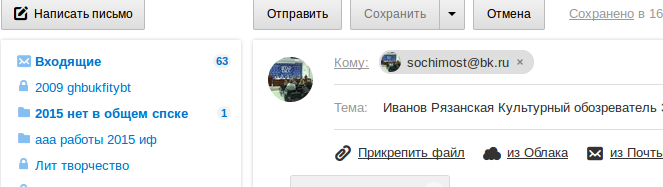 РАБОТЫ НЕ ПРИНИМАЮТСЯ НА КОНКУРС БЕЗ ВЫПОЛНЕНИЯ ЭТИХ ТРЕБОВАНИЙ ОРГКОМИТЕТА ИНТЕРНЕТ-ФЕСТИВАЛЯ.